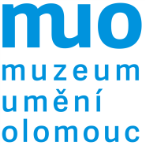 SMLOUVA O VÝPŮJČCEčíslo: 7a/2021/Po   uzavřená podle ustanovení §  násl. zákona č. 89/2012 Sb., občanského zákoníku ČR mezi:Půjčitelem:  	 Muzeem umění Olomouc, státní příspěvkovou organizací, IČO 75079950		 Denisova 47, 771 11 Olomouc         	 telefon: xxxzastoupeným: 	 Mgr. Ondřejem Zatloukalem, ředitelem                                 avypůjčitelem: 	 Oblastní galerií Vysočiny v Jihlavě, IČO 094 854		 Komenského 10, 586 01 Jihlava                              telefon:  xxxzastoupeným:   Mgr. Danielem Novákem, ředitelem        I. Předmět a účel výpůjčkyPůjčitel přenechává vypůjčiteli k dočasnému užívání předměty pro účel vystavení. Předměty i účel výpůjčky jsou specifikovány v příloze č. 1 této smlouvy o výpůjčce o 1 listu. II. Doba výpůjčky1. Výpůjčka se sjednává na dobu uvedenou v příloze č. 1. 2. Vypůjčitel vrátí vypůjčené předměty ve stanovené lhůtě, popř. požádá písemně o prodloužení výpůjčky nejpozději 14 dní před dohodnutým dnem vrácení3. Z vážných důvodů může půjčitel žádat okamžité vrácení zapůjčených předmětů i před uplynutím smluvené doby, bez dalšího nároku ze strany vypůjčitele. Vážným důvodem je zejména nedodržení smluvních podmínek ze strany vypůjčiteleIII. Pojištění a odpovědnost1.Vypůjčené předměty musí být pojištěny, vypůjčitel  odpovídá za jakékoliv poškození, znehodnocení,  zkázu, nebo  ztrátu předmětu výpůjčky, ať už vznikly jakýmkoliv způsobem, až do výše pojistných cen  uvedených v příloze č.1 této smlouvy.  Odpovědnost vzniká okamžikem podpisu zápisu o předání (zapůjčení) a trvá až do okamžiku podpisu zápisu o převzetí (vrácení) předmětů.      Pojistnou smlouvu bude uzavírat a zveřejňovat vypůjčitel. Vypůjčitel nesmí v Registru smluv zveřejnit citlivé informace  této pojistné smlouvy (zejména termín a trasa přepravy, doba platnosti pojištění, typ a SPZ vozidla provádějícího přepravu, seznam a pojistné ceny zapůjčených uměleckých předmětů, jejich lokaci, údaje v přílohách smlouvy atd.) které by mohly vést k ohrožení zapůjčovaných sbírkových předmětů. Pojistka jako písemný doklad o uzavření pojištění, nebo pojistný certifikát, musí být vypůjčitelem doručen před  sjednaným započetím lhůty výpůjčky, jinak nelze předměty vydat k balení a transportu.2. Vypůjčitel je povinen  uhradit půjčiteli škodu vzniklou na předmětu výpůjčky jeho opotřebením nad míru uvedenou ve zprávě  o stavu předmětů v příloze č.2 této smlouvy 3. Vypůjčitel není oprávněn přenechat předmět výpůjčky k užívání jiné právnické nebo fyzické osobě, ani jej použít jako zástavu.4. Fyzické předání předmětů výpůjčky je možné realizovat až po zveřejnění smlouvy v Registru smluv.5. Nepředá-li  vypůjčitel sbírkové předměty MU v Olomouci, nýbrž je s jeho souhlasem předá  jinému vypůjčiteli, zašle bez prodlení MU v Olomouci protokol o  předání sbírkových předmětů, z něhož bude zřejmé, kdy a v jakém stavu byly předměty  předány  a od kdy za ně nový vypůjčitel přebírá zodpovědnost.IV. Doprava, uložení a manipulace1. Náklady spojené s balením a dopravou předmětů výpůjčky hradí vypůjčitel. 2. Vypůjčitel zajistí bezpečné uložení a ochranu předmětů výpůjčky proti odcizení a poškození.  3. Vypůjčitel nebude na předmětech výpůjčky provádět žádné úpravy, ani s nimi nebude manipulovat tak, aby došlo k jakémukoli jejich poškození. 4. Vypůjčitel se zavazuje bez zbytečného odkladu oznámit půjčiteli nezbytnost provedení oprav nebo úprav na předmětech  výpůjčky.5. Vypůjčitel je povinen umožnit půjčiteli prohlídku předmětů výpůjčky, kdykoliv o to půjčitel požádá.6. Předměty výpůjčky budou uloženy a následně vystaveny tak, aby  intenzita osvětlení nepřekročila  150 luxů  při vlhkosti  50 +-5%  a teplotě 18 až 22 °C . V. Další ujednání   1. Vypůjčené předměty nesmějí být bez souhlasu půjčitele fotografovány, filmovány, ani jinak reprodukovány.2. Vypůjčitel se zavazuje, že ve všech tiskovinách a dokumentaci expozice bude uvedena spoluúčast Muzea umění  Olomouc.Zavazuje se dále, že bezplatně doručí MU v Olomouci 2 plakáty a 2 pozvánky na výstavu. VI. Závěrečná ustanovení1. Právní vztahy z této smlouvy se řídí zákonem č. 89/2012 Sb., občanský zákoník .2. Smlouva nabývá účinnosti dnem zveřejnění v registru smluv a platnosti dnem jejího podpisu oběma stranami.3. Smluvní strany se dohodly v souladu s § 504 zákona č. 89/2012 Sb., občanský zákoník, že za obchodní tajemství budou v rámci uzavíraného smluvního vztahu považovány zejména citlivé a důvěrné informace, zejména informace, které  nejsou určeny v celém rozsahu ke zveřejnění v souladu s § 5 odst. 6 a § 5 odst. 8 zákona č. 340/2015 Sb., o zvláštních podmínkách účinnosti některých smluv, uveřejňování těchto smluv a o registru smluv (zákon o registru smluv), protože mohou vést k ohrožení sbírkových předmětů (zejména z důvodu zájmu na ochranu kulturního dědictví a sbírek v souladu se zákonem č. 122/2000 Sb., o ochraně sbírek muzejní povahy a o změně některých dalších zákonů). 4. Tuto smlouvu dle zákona č. 340/2015 Sb., o registru smluv, zveřejní pouze půjčitel. Příloha č. 1 této smlouvy má důvěrnou povahu z důvodu zájmu na ochraně kulturního dědictví a sbírek půjčitele a není určena ke zveřejnění. Provede-li zveřejnění přílohy č. 1  této smlouvy vypůjčitel, nebo zveřejní-li citlivé údaje v pojistné smlouvě, které mohou vést k ohrožení sbírkových předmětů půjčitele ( viz. odstavec III. této smlouvy, bod č.1 ),  odpovídá půjčiteli bez omezení za  veškerou újmu, která půjčiteli v souvislosti s tímto (neoprávněným) zveřejněním vznikne a půjčitel je dále oprávněn od této smlouvy odstoupit.  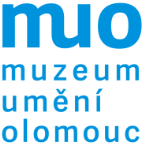 5. Smlouva je vyhotovena ve dvou exemplářích. Jeden obdrží půjčitel, jeden vypůjčitel.6. Smlouva č. 7a/2021/Po nahrazuje smlouvu č.7/2021/Po.7. Pro případné spory z této smlouvy je příslušný Okresní soud v Olomouci.V Olomouci dne  8.  6. 2021			V                                    dne  Půjčitel  ............................……………………..                    Vypůjčitel  .....................................................................